happy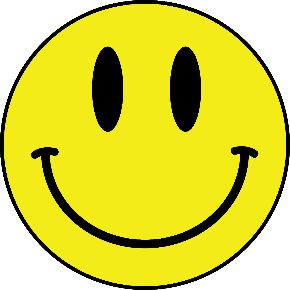 sad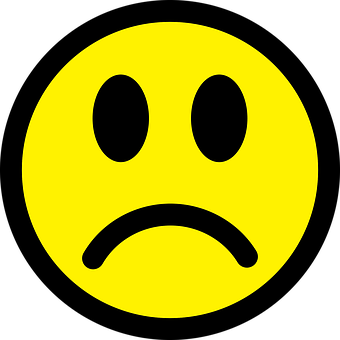 hungry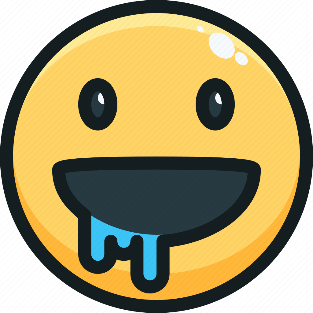 tired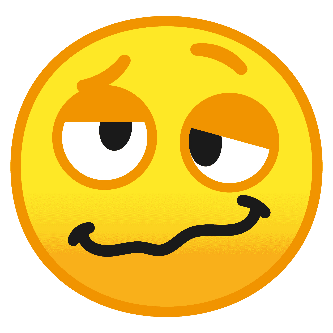 angry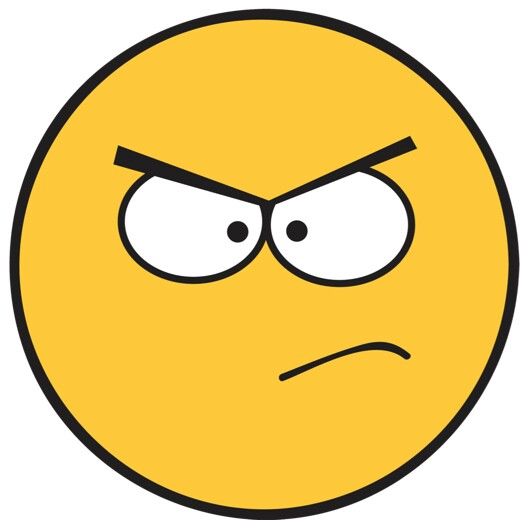 sleepy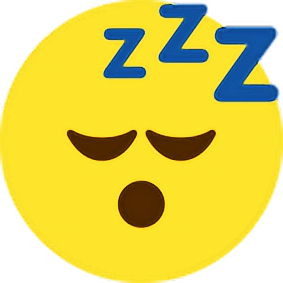 good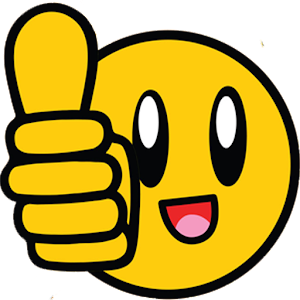 happysadhungrytiredangrysleepygood